Контрольно-счётный органМуниципального образованияДзержинский район663700 Красноярский крайДзержинский район с.Дзержинское ул.Ленина 15тел. 89029223146e-mail:   yury.safronov.59@mail.ruЗАКЛЮЧЕНИЕ на проект решения Орловского сельского Совета депутатовДзержинского района Красноярского края о соответствии требованиямбюджетного законодательства Российской Федерации проекта решения  «О бюджете Орловского  сельсовета на 2024 год и плановый период 2025-2026 годов17 ноября 2023г                                                                                               № 291.Основание для проведения экспертизы: Федеральный закон от 07.02.2011 № 6-ФЗ "Об общих принципах организации и деятельности контрольно-счетных органов субъектов Российской Федерации и муниципальных образований", п.  раздел  решение Дзержинского районного совета депутатов от 19.01.2016  №4-28 "О создании Контрольно-счётного органа Дзержинского района красноярского края                                                                      2.Цель экспертизы: оценка финансово - экономических обоснований на предмет обоснованности  проекта решения Орловского сельского Совета депутатов «О бюджете Орловского сельсовета  на 2024 год и на плановый период 2025 и 2026 годов». муниципального образования Орловский сельсовет, 3.Предмет экспертизы: проект решения Орловского сельского Совета депутатов «О бюджете Орловского сельсовета  на 2024 год и на плановый период 2025 и 2026 годов».материалы и документы финансово-экономических обоснований указанного проекта                                     1. Общие положения В соответствии со статьями 153,157, 184, 187 Бюджетного кодекса Российской Федерации, «Положением о Контрольно-счетном органе Дзержинского района», утвержденного решением Дзержинского  районного Совета депутатов от 19.01.2016 №4-28, «Положением о бюджетном процессе в Орловского сельсовете», утвержденного Решением Орловского сельского Совета депутатов от 07.09.2017 № 15-55 Р «Об утверждении положения о бюджетном процессе в муниципальном образовании Орловский сельсовет».и другими нормативными правовыми документами, Контрольно-счётного органа Дзержинского района проведена экспертиза проекта решения «О бюджете Орловского сельсовета на «О бюджете Орловского сельсовета  на 2024 год и на плановый период 2025 и 2026 годов». (далее – проект бюджета, проект решения) о соответствии требованиям бюджетного законодательства. Проект решения внесен администрацией Орловского сельсовета в срок, соответствующий статье 184 Бюджетного кодекса Российской Федерации – до 15 ноября. Состав показателей и характеристик (приложений), в представленном пакете документов, устанавливаемый проектом решения соответствует требованиям статьи 184.2 Бюджетного кодекса Российской Федерации и статьями 13,14,17 Положения о бюджетном процессе в Орловском сельсовете и направлен в полном объеме. При составлении и исполнении бюджетов бюджетной системы Российской Федерации, в проекте бюджета на 2024-2026 годы распределение бюджетных ассигнований производится по двум муниципальным  программам (Развитие культуры, массового спорта и молодежной политики),   1. Развитие культуры, молодежной политики и массового спорта на территории Орловского сельсовета. 14.11.2013г №42-п2. Повышение качества жизни населения Орловского сельсовета 14.11.2013г №43-п непрограммным направлениям деятельности. В соответствии со статьей 184.2 Бюджетного кодекса Российской Федерации (далее – БК РФ), с проектом решения о бюджете представлен макет двух программ и трех проектов муниципальных подпрограмм. В соответствии с п.2, ст.179 Бюджетного кодекса РФ муниципальная)-Программа «Развитие культуры , молодежной политики, массового спорта»на территории Орловского сельсовета была утверждена в 14.11.2013г №42-П, изменения в программу  вносилось  12.11.202г постановлением №77-п  программа утверждена на период 2024-2026гг (программы в муниципальных образованиях, согласно закона утверждаются до 12.10.2023г) -Программа на территории Орловского сельсовета «Повышение качества жизни населения Орловского  сельсовета» была утверждена в14.11.2013г №43-П изменения в программу  вносилось 12.11.2023г постановлением № 76-п   на период 2024-2026гг (программы в муниципальных образованиях, согласно закона утверждаются до 12.10.2022г)-Подпрограмма «Дороги Орловского сельсовета» к программе сельсовета «Повышение качества жизни населения Орловского  сельсовета» была утверждена в14.11.2013г №43-П изменения в программу  вносилось 12.11.2023г постановлением № 76-п   на период 2024-2026годы-Подпрограмма «Модернизация и развитие жилищно - коммунального хозяйства Орловского сельсовета»» к программе сельсовета «Повышение качества жизни населения Орловского  сельсовета» была утверждена в14.11.2013г №43-П изменения в программу  вносилось 12.11.2023г постановлением № 77-п   на период 2024-2025ггРешение «О бюджете на 2024 год и плановый период 2025-2026 годов» подготовлено в соответствии с требованиями Бюджетного кодекса Российской Федерации; основных параметров прогноза социально-экономического развития Орловского сельсовета на 2024 год и плановый период 2025-2026 годов; основными направлениями бюджетной и налоговой политики Орловского сельсовета на 2024 год и плановый период  2025-2026 годов, а также федеральным и краевым бюджетным и налоговым законодательством.	Проект решения сформирован на основе утвержденной администрацией Орловского сельсовета Дзержинского района Красноярского края 2 муниципальных программ.Правовые основы формирования Решения «О  бюджете Орловского сельсовета  на 2024  год и плановый период 2025-2026 годов»Общие требования к структуре и содержанию решения о бюджете установлены статьей 184.1 Бюджетного кодекса Российской Федерации и Решением Орловского сельского Совета депутатов от 07.09.2017 № 15-55 Р «Об утверждении положения о бюджетном процессе в муниципальном образовании Орловский сельсовет».В соответствии с требованиями статьи 1841 Бюджетного кодекса Российской Федерации законом о бюджете подлежат утверждению условно утверждаемые расходы: в первый год планового периода (2025 год) не менее 2,5 процента от общей суммы расходов бюджета, и не менее 5 процентов во второй год планового периода (2026 год). В соответствии с указанными требованиями в параметрах  бюджет Орловского предусмотрен объем условно утверждаемых расходов:Таблица 1                                                                                                                          (рублей) 2025 год в сумме 127 421,50 рублей – 2,5 процента от общего объема расходов бюджета (без учета расходов бюджета, предусмотренных за счет средств межбюджетных трансфертов из других бюджетов бюджетной системы Российской Федерации имеющих целевое назначение); 2026 год в сумме  255 816,90 рублей – 5 процентов от общего объема расходов бюджета (без учета расходов бюджета, предусмотренных за счет средств межбюджетных трансфертов из других бюджетов бюджетной системы Российской Федерации имеющих целевое назначение);Указанные средства не подлежат распределению в плановом периоде по разделам, подразделам, целевым статьям и видам расходов в ведомственной структуре расходов бюджета. Статьей 81.1 Бюджетного кодекса Российской Федерации проектом решения утверждается объем бюджетных ассигнований резервного фонда Орловского сельсовета на 2024  год в сумме 10 000 рублей, на 2025 год в сумме 10 000  рублей, на 2025 год в сумме 10 000 рублей. В соответствии со статьей 107 Бюджетного кодекса Российской Федерации в пункте 12 проекта решения устанавливается  верхний предел муниципального внутреннего долга Орловского сельсовета,  по состоянию на 1 января 2024 года, а также 1 января 2025 и 2026 годов. Статьей 179.4 Бюджетного кодекса Российской Федерации проектом решения утверждается объем бюджетных ассигнований дорожного фонда Орловского сельсовета в сумме 1 481 465,00 рублей (в 2024 году–859 965,00  рублей, в 2025 году – 309 200,0  рублей, в 2026 году – 312 300,0 рублей). Дорожный фонд – часть средств бюджета, подлежащая использованию в целях финансового обеспечения дорожной деятельности в отношении автомобильных дорог общего пользования.   Статьей 184.2 Бюджетного кодекса Российской Федерации в состав материалов, предоставляемых одновременно с проектом решения включен реестр источников доходов бюджета поселения.Проект Решения «О бюджете Орловского сельсовета на 2024 год и плановый период 2025-2026 годов» предусматривает детализированную структуру расходов бюджета сельсовета на три года.         Формирование доходов и расходов бюджета произведено в соответствии с;-	от 24.05.2022 N 82н "О Порядке формирования и применения кодов бюджетной классификации Российской Федерации, их структуре и принципах назначения" (Зарегистрировано в Минюсте России 30.06.2022 N 69085)- от 01.06.2023 № 80н «Об утверждении кодов (перечней кодов)  бюджетной  классификации  Российской  Федерации на 2024 год (на 2024 год и на плановый период 2025 и 2026 годов)» (далее –Приказ № 80н) и с учетом сопоставительной таблицы целевых статей расходов и  кодов  видов  доходов,  применяющихся  при  составлении  и исполнении бюджетов бюджетной системы Российской Федерации, начиная с бюджетов на 2024 год и плановый период 2025 и 2026 годов, размещенной на официальном сайте Министерства финансов Российской Федерации.Особенности формирования доходов и расходов  бюджета Орловского сельсовета      Прогнозный объем бюджета действующих обязательств рассчитан исходя из объемов средств, предусмотренных решениями и иными нормативными актами. За основу принят объем расходов, предусмотренный на 2023 год Решением Орловского сельского Совета депутатов от 26.12.2022  № 22-101 Р «О бюджете Орловского сельсовета на 2023 год и плановый период 2024-2025 годов».Проект Решения «О бюджете сельсовета на 2024 год и плановый период 
2025-2026 годов» предусматривает:Расчетные расходы бюджетов муниципальных образований на 2024 год увеличены на принимаемые обязательства местных бюджетов, в том числе:-	уточнение базовых объемов бюджетных ассигнований на 2024 – 2026 годы с учетом индексации расходов:-	индексация расходов на оплату коммунальных услуг с 1 января 2024 года на 5 процента; -	индексация расходов на проведение работ по благоустройству территорий муниципалитетов с 1 января 2024 года на 5 процента;-	увеличение расходов на содержание автомобильных дорог местного значения до 15 процентов от регионального норматива соответственно;-	содержание общественных пространств, благоустроенных или благоустраиваемых в рамках муниципальных программ формирования современной городской среды, в т.ч. с участием федерального бюджета;-	реализация мероприятий по паспортизации, постановке на кадастровый учет памятников и мемориальных комплексов, увековечивающих память воинов-красноярцев, погибших, умерших в годы Великой Отечественной войны, а также для проведения ремонтно-реставрационных работ данных объектов, проведение которых запланировано в период 2024–2026 годов -	обеспечение государственных гарантий по региональной выплате и выплате работникам заработной платы не ниже размера минимальной заработной платы (минимального размера оплаты труда) с учетом проводимых на федеральном уровне мероприятий по доведению минимального размера оплаты труда в Российской Федерации до величины прожиточного минимума трудоспособного населения  за счет средств краевого бюджета.Подходы к формированию бюджета на 2024-2026 годы определены на основе консервативных тенденций  и основаны на следующих принципах:   продолжение работы по реализации мер, направленных на увеличение собственной доходной базы, в том числе за счет повышения бюджетной отдачи от использования объектов земельно-имущественного комплекса;- направление дополнительных поступлений по доходам на снижение бюджетного дефицита;- проведение взвешенной долговой политики, сохранение или повышение уровня долговой устойчивости муниципалитета, своевременное отслеживание последствий решений в сфере заимствований и управления долгом;- включение в бюджет в первоочередном порядке расходов на финансирование действующих расходных обязательств, отказ от неэффективных расходов;- создание условий для реализации мероприятий, имеющих приоритетное значение для жителей муниципального образования и определяемых с учетом их мнения (путем проведения открытого голосования или конкурсного отбора), обеспечение возможности направления на осуществление этих мероприятий средств местного бюджета;- повышения открытости бюджетного процесса, вовлечение в него граждан.Параметры  бюджета Орловского сельсоветаОсновные параметры бюджета по годам выглядят следующим образом:прогнозируемый общий объем доходов бюджета сельсовета на три года определяется в сумме 14 216 985,00  рублей;общий объем расходов на три года составляет  14 216 985,00  рублей.Таблица 2 (рублей)Ограничения, установленные статьей 92.1 Бюджетного кодекса Российской Федерации, по предельному размеру дефицита соблюдены.Прогнозсоциально-экономического развития Орловского сельсовета на 2024 год
и плановый период 2025–2026 годов».Общая характеристика Муниципального образования «Орловский сельсовет»Прогноз социально-экономического развития МО «Орловский сельсовет» подготовлен на основании Бюджетного кодекса и разработан на основе анализа социально-экономического развития МО «Орловский сельсовет», включая итоги социально-экономического развития девяти месяцев текущего года. Направлен на последовательное повышение уровня жизни населения МО «Орловский сельсовет».Муниципальное образование «Орловский сельсовет» (далее МО «Орловский сельсовет)  является административно - территориальным образованием, которое согласно Уставу    входит в состав Дзержинского района Красноярского края Российской Федерации и имеет статус муниципального образования. Общая площадь МО «Орловский сельсовет» составляет    . и включает в себя 4 населенных пунктов: с. Орловка, д.Чемурай, д.Харьковка, д.Асанск.Демографические показатели.Одним из индикаторов экономического развития является изменение численности населения. Удельный вес населения сельсовета в 2023 году от общей численности населения района (11787 человек)  составляет 3,0 %.                        По данным статистики на 01.10.2023 год на территории муниципального образования  зарегистрировано 396 человек. Численность постоянно проживающего населения составляет 349 человек.  Численность населения трудоспособного возраста от 18 лет до 65 лет составляет  247  человек или 62,4 % от всей числа зарегистрированного населения и 70,8% от числа постоянно проживающих, а численность населения пенсионного возраста составляет 124 человека или 32,1% от всей численности зарегистрированного населения и 35,5 % от числа постоянно проживающих.За  10 месяцев 2023 года родилось 1 ребенок. Общая смертность за 10 месяцев 2023 года составила 6 человек.Малое предпринимательство.Малое предпринимательство за последние годы заняло устойчивое положение в экономике поселения и играет существенную роль в социальной жизни населения.Население МО «Орловский сельсовет» обеспечено всеми видами товаров. Крупных торговых предприятий на территории МО «Орловский сельсовет» нет. Из предприятий малого бизнеса в 2023 году работали и в прогнозном периоде будут  продолжат работу  КФХ ИП «Костюнин А.Б.», КФХ ИП «Зинкевич В.М.», СПК «Красный Маяк» и следующие торговые точки индивидуальных предпринимателей:ИП Сивцова Г.Д.. (магазин), ИП Салдина В.В ( два магазина)Розничный товарооборот по данным предприятиям не определен. Тем самым это составляет некоторый резерв поступления налогов.Социальная сфера.Из объектов социальной сферы на территории поселения расположены:- Детский сад «Березка», филиал Дзержинского МБДОУ детского сада   № 3 «Тополек»;- Орловская средняя школа, филиал МБОУ ДСШ №1;- Орловское подразделение МБУК МКС-  Библиотека.Промышленность.В первом полугодии текущего года макроэкономическая ситуация по сельсовету, как и в  целом по району  изменилась по сравнению с исходными условиями, при которых формировался прогноз показателей промышленного производства на 2023 год. Объем отгруженной промышленной продукции в действующих ценах по сравнению с первым полугодием 2022 года увеличился на 12.3 %  и в первой половине 2023 года составил 37 483 тыс. рублей.Производством муки и хлебобулочных изделий занимается СПК «Красный Маяк». За девять месяцев 2023 года сельскохозяйственным предприятием  произведено хлебобулочных изделий на сумму 457 тыс. рублей. В прогнозируемом периоде  ожидается произвести на сумму . - 469,0 тыс. рублей, .- 458,0 тыс. рублей, .- 460, тыс. рублей. Произведено муки 10,0 тн.и не изменилось по отношению к  прошлому году. В прогнозируемом периоде  ожидается произвести муки: в 2024 году – 10,0 тн., в 2025 году – 10,5 тн, в 2026 году – 10,5 тн. .        Сельское хозяйствоНа территории муниципального образования два предприятия, которые занимаются сельским хозяйством с посевными площадями  более . Местонахождение и агрохимические условия сельскохозяйственных предприятий муниципального образования способствуют выращиванию продовольственной пшеницы и рапса.Посевная площадь  личных подсобных хозяйств составляет – .   Растениеводство.Урожайность по организациям и предприятиям всех форм собственности, находящихся на территории сельсовета в 2023 году составила 19,75 ц/га. В прогнозируемом периоде урожайность в целом  составит: в 2024 году – 20,0 ц/га, в 2020 году – 21,0 ц/га, в 2025 году – 20,0 ц/га. В  прогнозируемом периоде урожайность по сельхозпредприятиям составит: КФХ глава ИП «Костюнин»:  2024 год – 20,8 ц/га,  2025 год – 21,0 ц/га, в 2026год – 21,0 ц/га; СПК «Красный Маяк»: 2024 год– 19,0 ц/га, 2025 год – 19,0 ц/га,  2026 год – 19,0 ц/га;    Валовой сбор зерна  по организациям и предприятиям всех форм собственности, находящихся на территории сельсовета в 2023 году составил 3950,0  тонн. В прогнозируемом периоде валовой сбор составит: 2024 года – 4000.0 тонн,  2025 года – 3950,0 тонн, в 2026 года – 4000,0 тонн.Овощеводство. Весь объем овощей и картофеля выращивают личные подсобные хозяйства муниципального образования.  Производством овощей предприятия на территории Орловского сельсовета не занимаются.Животноводство.Животноводством на территории сельсовета  занимаются три хозяйства:  СПК «Красный Маяк», ИП Ротэрмель С.В.,», КФХ глава ИП «Костюнин». Поголовье животных в прогнозируемом периоде составит: 2024 год - КРС- 647 голов, свиней – 164 головы, лошади – 69 голов, 2025 год - КРС- 671 голов, свиней – 131 голов, лошади – 70 голов,  2026 год - КРС- 671 голов, свиней – 119 голов, лошади – 70 голов.   В прогнозируемом периоде будет произведено молока: 2024 год -1238,0 тонн, в 2025 год – 1270,0 тонн, в  2026 год – 1270,0 тонн.  Производство скота и свиней на убой в живом весе в прогнозируемом периоде:   2024 год – 62,5  тонн,   2025 год – 70,0 тонн, в 2026 год – 70,0 тонн.    Всего личных подсобных хозяйств – 173, на которых выращивают:Пчеловодство.На территории муниципального образования пчеловодством занимаются 5 личных подсобных хозяйств, которые реализуют свою продукцию для нужд населения как внутри муниципального образования, так и за его пределами. Транспортно – коммуникационный  комплекс.Транспортный комплекс муниципального образования представлен автомобильным транспортом. Маршрутная сеть пассажирского автомобильного транспорта будет представлена 2 маршрутами  между населенными пунктами: Дзержинское- Орловка – Асанск  и Дзержинское - Чемурай -Харьковка.            Расписание движения транспортных средств согласовано таким образом, чтобы пассажирские перевозки осуществлялись с учетом возможности доставки жителей  в районный центр утром для посещения их учреждения здравоохранения и дальнейшего следования за пределы района. В МО «Орловский сельсовет» почтовая связь будет представлена ОПС «Дзержинское» Канским почтамтом УФПС Красноярского края филиалами ФГУП Почта России.  Количество операторов сотовой связи на территории поселения одно.Социальная защита населения.         В 2023 году сеть учреждений социального обслуживания была представлена двумя социальными работниками и в прогнозном периоде не изменится. В связи с нестабильной экономической ситуацией в населенных пунктах сельсовета, невысоким уровнем жизни населения, численность граждан, нуждающихся в мерах социальной поддержки возрастает. Социальная помощь ориентирована на граждан, оказавшихся в трудной жизненной ситуации, в первую очередь, семьям с детьми, инвалидам, одиноким пожилым гражданам.        Социальное обслуживание населения заключается в  оказании адресной помощи гражданам, нуждающимся в социальной поддержке. Строительство.     В прогнозируемом периоде 2024-2026 годах введение в эксплуатацию  объектов гражданского строительства не планируется.Муниципальные финансыБюджетная и налоговая политикаНациональная безопасность и правоохранительная деятельность.Национальная безопасность и правоохранительная деятельность МО «Орловский сельсовет» включает в себя: Защиту населения и территорий МО Орловский сельсовет от чрезвычайных ситуаций природного и техногенного характера и профилактику экстремизма и терроризма на территории МО  Орловский сельсовет. Целью подпрограммы «Защита населения  и территорий МО Орловский сельсовет от чрезвычайных ситуаций природного и техногенного характера» является предупреждение и ликвидация чрезвычайных ситуаций природного и техногенного характера МО Орловский сельсовет. МО Орловский сельсовет продолжит решать основные задачи по: - Обеспечению первичных мер пожарной безопасности;- Повышению уровня подготовки населения к действиям по предупреждению и ликвидации пожаров, пропаганда мер пожарной безопасности среди населения.Эффективность реализации подпрограммы определяется на основе оценки фактического достижения целевых индикаторов по отношению к нормативным индикаторам, утвержденным подпрограммой.Целью подпрограммы «Профилактика экстремизма и терроризма на территории МО  Орловский сельсовет» является:- повышение уровня межведомственного взаимодействия по вопросам  профилактики терроризма и экстремизма;- предупреждение террористических и экстремистских проявлений на территории МО  Орловский сельсовет;- достижение взаимопонимания и взаимного уважения в вопросах межэтнического и межкультурного сотрудничества.Достижение целей обеспечивается решением следующих задач:- предотвращение проявлений терроризма и экстремизма на территории МО Орловский сельсовет;- привлечение граждан, общественных организаций, средств массовой информации для обеспечения максимальной эффективности деятельности по профилактике терроризма и экстремизма;- проведение воспитательной, пропагандистской работы с населением МО Орловский сельсовет, направленной на предупреждение террористической и экстремистской деятельности, повышение бдительности населения.Исполнение мероприятий Программы позволит решить острые проблемы, стоящие перед органами местного самоуправления Орловский  сельсовета в части создания условий реального снижения напряженности в обществе, повышения уровня антитеррористической защиты.Дорожный фонд. Протяженность автомобильных дорог между населенными пунктами сельсовета составляет – ; улично-дорожная сеть – .В рамках подпрограммы «Дорожный фонд» общий объем финансирования составил в 2023 году 566 787,30рублей.  На прогнозный период 2024 год  составит 859 965 рублей , 2025 год  309 200 рублей, 2026 год  312 300 рублей . В прогнозируемом периоде следует провести ремонт УДС:       - 2024 год асфальтобетонное покрытие ул. Центральная  с. Орловка;      - 2024год  гравийное покрытие ул. Победы  с. Орловка;      -  2024 год переулки  гравийное покрытие;      -  2025 год проведение капитального ремонта УДС (ул. Дзержинского , а/б покрытие);       -  2026 год гравийное покрытие ул. Центральная  с. Орловка.Жилищно - коммунальное хозяйство.Для повышения качества коммунальных услуг для населения  МО «Орловский сельсовет» и эффективного использования природных ресурсов  необходимо провести ряд мероприятий, которые  позволит:- обеспечить комфортные условия  проживания населения путем повышения качества предоставления  коммунальных услуг;- обеспечить более рациональное использование водных ресурсов;- улучшить экологическое состояние в поселении.В последнее время, повышенное внимание уделяется благоустройству территории муниципального образования Орловский сельсовет (далее – территории). Повышение уровня благоустройства территории стимулирует позитивные тенденции в социально-экономическом развитии муниципального образования, как следствие, повышение качества жизни населения и временного пребывания гостей на данной территории.Уровень благоустройства представляет собой широкий круг взаимосвязанных технических, экономических и организационных вопросов, решение которых должно учитывать соответствие уровня благоустройства общим направлениям социально-экономического развития.К коммунальному хозяйству относится содержание и ремонт объектов водоснабжения. На территории МО «Орловский сельсовет» находятся  четыре водонапорных башни со скважинами. Одна водонапорная башня и наружные сети водопровода протяженностью  2090м, полностью оформлены в собственность администрации, две водонапорные башни находятся в собственности СПК «Красный Маяк» в с. Орловка и одна в собственности КФХ ИП «Костюнин А.Б.» деревня Чемурай . В области благоустройства ежегодно с наступлением весенне-летнего периода, в целях сбора и удаления накопившегося за зимний период неорганизованного бытового и хозяйственного мусора, улучшения санитарного и технического состояния объектов благоустройства на территории Орловский сельсовета будут проводиться субботники. Также ежегодно администрацией Орловский сельсовета проводятся мероприятия  по ликвидации несанкционированных свалок на территории. Стоит отметить недостаточный уровень развития системы уличного освещения на территории муниципального образования «Орловский сельсовет». Проблема заключается в неудовлетворительном состоянии сетей уличного освещения. Так в прогнозируемый период 2024- 2026 годов администрацией  Орловский сельсовета будут продолжать проводить мероприятия по улучшению уличного освещения.      Задачами жилищно-коммунальной инфраструктуры МО Орловский  сельсовет являются: - содержание сети уличного освещения;- уменьшение количества несанкционированных свалок;- содержание и ремонт водопроводных сетей Общий объем финансирования на жилищно-коммунальную инфраструктуру МО  Орловский сельсовет в 2023 году составил: 86 044 рублей. На прогнозный период 2024 год  составит -70 300 рублей, 2025 год  65 300 рублей, 2026 год 65 300 рублей .ОбразованиеСеть образовательных учреждений, подведомственных Управлению образования администрации Дзержинского района, представлена одним  Орловским детским садом «Березка», филиалом  МБДОУ Дзержинского детского сада   № 3 «Тополек» комбинированного вида  и Орловской средней школой, филиалом МБОУ ДСШ №1. В дошкольном образовательном учреждении получают образование 15 детей. Охват детей дошкольным образованием от  3 до 7 лет  в 2023  году составляет 79 % . В прогнозированном периоде составит: 2024 года – 80 %., 2025 года -80 % ; 2026 года -80 % .Среднесписочная численность работников официально устроенных в 2023 году составляет шесть человек. В прогнозированном периоде составит: 2024 года – семь человек, 2025 года - семь человек ; 2026 года - семь человек. Численность работающих пенсионеров в 2023 году по отношению к 2022 году уменьшилась и составляет 2 человека и  в прогнозированном периоде не изменитсяВ филиале МБОУ ДСШ №1 Орловская средняя школа в 2023 году  обучается 44 человека, что на 2,3%  больше к уровню прошлого года. В прогнозированном периоде составит: 2024 года – 45 человек, 2025 года - 45 человек; 2026 года - 45 человек.Количество детей, которые обучаются по коррекционным,  адаптированным программам 3 человека и не изменилась по отношению прошлого года. В прогнозированном периоде составит: 2024 года – 1 человек, 2025 года - 1 человек; 2026 года - 1 человек.Охват детей дополнительным образованием составляет  0 %.                                 В  прогнозированном  периоде составит: 2024 года – 0 %., 2025 года - 0 %.; 2026 года - 0 %. В рамках летней оздоровительной кампании в 2023 году был организован  один оздоровительный лагерь с дневным пребыванием на базе Орловской средней школы филиала МБОУ ДСШ №1. За счет средств краевого и местного бюджетов были оздоровлены 30 детей и не изменилась по отношению прошлого года. В прогнозированном периоде составит: 2024 года – 30 человек, 2025 года - 30 человек; 2026 года - 30 человек.Среднесписочной численностью работников официально устроенных в 2023 году составляет 33 человек, что на два человека меньше к уровню прошлого года.   В прогнозированном периоде составит: 2024 года –33 человек, 2025 года -33 человек; 2026 года -33 человек.КультураОсновной целью  муниципальной программы Орловского сельсовета Дзержинского района Красноярского края «Культура муниципального образования  Орловский сельсовет» является  создание условий для развития и реализации культурного и духовно-нравственного потенциала населения МО «Орловского сельсовет».Задача программы заключается в удовлетворение потребностей населения МО «Орловский сельсовет» в сфере культуры, повышение привлекательности учреждений культуры для жителей, сформировать благоприятную культурную среду для всестороннего развития личности.Фундаментальная особенность культуры заключается в том, что важнейшие результаты культурной деятельности выражаются в отложенном по времени социальном эффекте и проявляются в увеличении интеллектуального, творческого потенциала, изменении ценностных ориентиров и норм поведения граждан, что в итоге влечет за собой изменения в основах функционирования общества.Экономическая эффективность и результативность реализации подпрограммы зависят от степени достижения ожидаемого конечного результата.Ожидаемые результаты:1.Количество мероприятий, направленных на организацию и проведение культурных событий, в том числе на  межрайонном уровне, в 2023 году составило 241 единица, в прогнозированном периоде составит:  2023 год – 250 ед; 2024 год - 255 ед.; 2025 год – 260 ед.2.Фактичекая книговыдача в 2023 году составило всего  8131  единиц:  в прогнозированном периоде составит: 2024 год – 8140 ед., 2025 год - 8154 ед.; 2026 год - 8150 ед.Реализация мероприятий подпрограммы будет способствовать:-повышению качества и доступности культурно-досуговых услуг;-рост вовлеченности всех групп населения в активную творческую деятельность;-повышение уровня проведения культурных мероприятий;  -развитию  межрайонного сотрудничества в сфере культуры.Общий объем финансирования подпрограммы  на 2024-2026 годы  составит 69 598,00рублей, в том числе за счет местного бюджета 69 598,00 рублей., в том числе по годам: 2024год-  28 536,00 рублей2025 год-  20 536,00 рублей 2026 год –  20 536,00 рублей;Физическая культура и спорт.        На территории сельсовета действует один спортивный зал в здании   МБОУ ДСШ №1 филиала Орловской средней  школы, одна спортивная площадка, на которой население могло заниматься в летний период футболом, волейболом, баскетболом, а зимний период был залит каток для катания и игр на коньках        Численность занимающихся физкультурой и спортом в 2023 году составила  63 человека. В прогнозированном периоде составит:  2024 год – 63 ед; 2025 год - 65 ед.; 2026 год – 65 ед.Традиционно в прогнозируемом периоде будут проводиться кросс «Наций», «Лыжня России», «Школьная спортивная лига», «Президентские состязания»,  соревнования по волейболу среди молодежи и ветеранов, день Молодежи.Местное самоуправление МО Орловский сельсовет продолжит работу по: разработке и утверждению  административных регламентов исполнения муниципальных функций и предоставления муниципальных услуг;ведение реестра муниципальных функций, услуг (работ), исполняемых, оказываемых (выполняемых) администрацией поселения.В 2024 году и на период до 2026 года продолжится работа по практической реализации федерального и областного законодательства о муниципальной службе:применение эффективных методов подбора квалифицированных кадров для муниципальной службы;внедрение и применение  современных  методов кадровой работы, повышение профессиональной компетентности и мотивации муниципальных служащих к результативной деятельности;формирование позитивного имиджа муниципальной службы.В соответствии с федеральными законами от 25 декабря 2008 года   № 273-ФЗ «О противодействии коррупции», от 17 июля 2009 года № 172-ФЗ «Об антикоррупционной экспертизе нормативных правовых актов и проектов нормативных правовых актов» разработан Порядок проведения антикоррупционной экспертизы нормативных правовых актов  (проектов нормативных правовых актов) Администрации Орловского сельсовета, утвержденный Решением Орловского сельского Совета депутатов от 28.02.2019 №25-120- р.Для повышения доверия населения к органам власти, информированности жителей поселения продолжится реализация следующих мероприятий:- проведение сходов граждан; -проведение дней личного приема граждан Главой сельсовета, заместителем главы сельсовета и специалистами администрации;- проведение публичных слушаний и других форм взаимодействия; 	- рассмотрение письменных и устных обращений граждан, в соответствии с федеральным законом от 02.05.2006 года № 59-ФЗ «О порядке рассмотрения обращений граждан Российской Федерации», с обеспечением индивидуального изучения каждого вопроса и принятием соответствующих мер для его решения;- освещение событий и мероприятий на территории поселения в средствах массовой информации.     Продолжится размещение информации на официальном сайте Администрации Орловский сельсовета  и публикация в периодическом издании «Депутатские Вести».В администрации Орловский сельсовета проводятся работы с населением следующими общественными группами: Совет Ветеранов, административная комиссия.Перспективы социально-экономического развития муниципального образования          * В 2024 году увеличится  численность занятых в экономике по сравнению с 2023  годом на 0,5% .          * В 2024 году уровень зарегистрированной  безработицы  не изменится.          * 2024 году увеличится среднемесячная заработная плата работников всех видов деятельности на 1,1% .           * В 2024году увеличится объем отгруженных товаров  к уровню 2023года  на  1,2.                   * В 2024году провести  ремонта УДС (асфальтобетонное покрытие ул. Центральная  с. Орловка).        * В 2024 году переулки  гравийное покрытие.        * В 2025 году проведение капитального ремонта УДС (ул. Дзержинского , а/б покрытие);        *  2024 2026г.г. меры по обеспечению роста поступлений в местный бюджет (оформление и презентация земельных участков, которые находятся в собственности сельсовета. Предоставление их в аренду. Агрессивная претензионная работа по взысканию задолженности  в бюджет по налогам с юридических и физических лиц. Правовое понуждение всех фактических пользователей земельных участков к оформлению правоустанавливающих документов на землю и к оплате пользования землей.)ДОХОДЫ БЮДЖЕТА ОРЛОВСКОГО СЕЛЬСОВЕТАна 2024 год  и плановый период 2025 и 2026 годовПрогноз доходов бюджета сельсовета сформирован на основе ожидаемых итогов социально-экономического развития на 2023 год, прогноза социально-экономического развития на 2024-2026 годы (далее – Прогноз СЭР), оценки исполнения доходов в текущем году (далее – оценка 2023 года), бюджетного законодательства Российской Федерации, законодательства о налогах и сборах и законодательства об иных обязательных платежах, а также прогнозы главных администраторов доходов бюджета.При формировании параметров доходов бюджета на 2024-2026 годы, учитывались изменения, внесенные в решения о местных налогах, в части установления налоговых ставок и предоставления льгот.Доходы бюджета в 2024 году прогнозируются в объеме  6 534 319,00  рублей. В структуре доходов бюджета поступление налоговых и неналоговых доходов прогнозируется в сумме 667 98,00  рублей, безвозмездных поступлений – в сумме 5 866 361,00 рублей.Доходы бюджета на 2025 и 2026 годы прогнозируются в сумме                  5 182 180,00 рублей и  5 118 238,00 рублей соответственно.                                                                                                                Таблица 3При расчете объема доходов бюджета сельсовета учитывались принятые и планируемые к принятию до конца текущего года изменения в законодательство Российской Федерации и краевое законодательство о налогах и сборах, также основные направления бюджетной и налоговой политики Орловского сельсовета на 2024 год и на плановый период 2025 и 2026 годов.  Налог на доходы физических лицРасчет суммы налога на доходы физических лиц произведен в соответствии с действующим налоговым и бюджетным законодательством.Поступление налога на доходы физических лиц на 2024 год (приложение 1 к        Пояснительной записке) прогнозируется в сумме 148 086,00 рублей, что на          126 886,00 рублей выше оценки на 2023 год.Общая сумма доходов физических лиц, подлежащих налогообложению, учтена в размере 57 408 953,84,00 рублей.Поступление налога на доходы физических лиц на 2025 год прогнозируется в сумме 158 584,00 рублей, что на 10 498,00 рублей выше суммы прогнозируемой на 2024 год. Общая сумма доходов физических лиц, подлежащих налогообложению, составит 61 446 646,15 рублей.Поступление налога на доходы физических лиц на 2026 год прогнозируется в сумме 168 996,00 рублей, что на 10 412,00 рублей выше суммы прогнозируемой на 2025 год. Общая сумма доходов физических лиц, подлежащих налогообложению, составит 65 451 261,54 рублей.Акцизы по подакцизным товарам (продукции), производимым на территории Российской ФедерацииПоступление акцизов на нефтепродукты на 2024 год прогнозируется в сумме 332 100,00 рублей, что на 60 000,00 рублей ниже оценки 2023 года. Поступление акцизов на нефтепродукты на 2025 год прогнозируется в сумме 309 200 ,00 рублей, что на 22 900,00 рублей выше оценки 2024 года.Поступление акцизов на нефтепродукты на 2026 год прогнозируется в сумме 312 300,00 рублей, что на 3 100,00 рублей выше оценки 2025 года.Единый сельскохозяйственный налогРасчет суммы единого сельскохозяйственного налога произведен в соответствии с действующим налоговым законодательством (приложение 2 к Пояснительной записке).  В основу расчета  приняты следующие исходные данные:Информация, представленная на основании плана финансово-хозяйственной деятельности на 2023 год сельскохозяйственным предприятием СПК «Красный маяк», расположенного на территории поселения и применяющие данную систему налогообложения.Налог на имущество физических лицРасчет  налога  на  имущество  физических  лиц  на  2024–2026  годы произведен на основании отчетных данных УФНС по краю по форме № 5- МН «Отчет  о  налоговой  базе  и  структуре  начислений  по местным  налогам»  за 2022 год (далее  – отчет по форме № 5-МН за 2022 год) о суммах налога, подлежащих уплате в бюджет, расчетного уровня собираемости и погашения недоимки в размере 5% от ее величины по состоянию на 01.07.2023 ежегодно. При  планировании  налога  необходимо  учитывалось  применение коэффициента  1,1,  ограничивающего  ежегодное  увеличение  суммы  налога, исчисленной исходя из кадастровой стоимости, не более чем на 10 процентов по сравнению с предыдущим годом .Расчет прогноза налога на имущество физических лиц произведен  исходя из кадастровой стоимости объектов налогообложения на 1 января 2023 года, и расчетного уровня собираемости (приложение 3 к Пояснительной записке).  Поступление налога на имущество физических лиц на 2024 год прогнозируется в сумме 2 000,00 рублей при собираемости 100,0 %.  Поступление налога на имущество физических лиц на 2025 год прогнозируется в сумме 2 000,00 рублей при собираемости 100,0 %.   Поступление налога на имущество физических лиц на 2026 год прогнозируется в сумме 2 000,00 рублей при собираемости 100 %.Земельный налог с физических лиц,  обладающих земельным участком, расположенным в границах сельских поселений      Расчет суммы земельного налога с физических произведен в соответствии с действующим налоговым и бюджетным законодательством, с учетом нормативного правового акта представительного органа муниципального образования. Поступление земельного налога с физических лиц на 2024 год  134 000 рублей, в 2025 – 136 000 рублей, в 2026 – 139 000 рублей (Приложение 4  к     Пояснительной записке), 4Государственная пошлина за совершение нотариальных действий должностными лицами органов местного самоуправления  Прогноз государственной пошлины сформирован с учетом прогнозируемого количества юридически значимых действий.Поступление государственной пошлины в бюджет поселения на 2024 год прогнозируется в сумме 1 000,00 рублей, на 2025 – 1 000,00 рублей, 2026 – 1 000,00 рублей. Доходы, получаемые в виде арендной платы, а также средства от продажи права на заключение договоров аренды за земли, находящиеся в собственности сельских поселений (за исключением земельных участков муниципальных бюджетных и автономных учреждений)	Поступление доходов от арендной платы, за земли, находящиеся в собственности поселения прогнозируется в сумме 28 272,00 рублей на 2024 год, в сумме 28 272,00 рубля на 2025 год,  в сумме 28 272,00 рубля на 2026 год.РАСХОДЫ БЮДЖЕТА  ОРЛОВСКОГО СЕЛЬСОВЕТА на 2024 год  и плановый период 2025 и 2026 годовОбъем бюджетного финансирования на обеспечение указанных расходных обязательств определен  в соответствии с общими подходами, принятыми  за основу при формировании бюджета сельсовета т.е. на основе доходной базы. В проекте бюджета на 2024 год и плановый период 2025-2026 годов предусматриваются средства на создание резервного фонда, размеры  не превышают установленного ограничения в размере 3 процентов расходов бюджета.Одной из важнейших задач является развитие программно-целевых методов управления. Согласно вступившим в силу 07.05.2013 г. изменениям в Бюджетный кодекс РФ бюджет сформирован на основе муниципальной программы.В настоящее время в Орловском сельсовете утверждено 2 муниципальные программы:Развитие культуры, массового спорта и молодежной политики на территории Орловского сельсовета.Повышение качества жизни населения на территории Орловского сельсоветаПрограмма включает в себя три подпрограммы:Благоустройство территории поселения.Дороги Орловского сельсовета.Модернизация и развитие жилищно-коммунального хозяйства Орловского сельсовета.Развитие культуры, массового спорта и молодежной политики на территории Орловского сельсоветаОбщий объем бюджетных ассигнований на реализацию в плановом периоде 2024-2026 годов мероприятий муниципальной программы составляет                  69 608,00 рублей, в том числе:28 536,00 рублей – 2024 год;20 536 ,00 рублей – 2025 год;20 536 ,00 рублей – 2026 год;Цель муниципальной программы:   - создание условий для развития и реализации культурного и духовного потенциала населения, создание условий, обеспечивающих возможность гражданам систематически заниматься физической культурой и спортом.Задачи программы: - Обеспечение доступа населения Орловского сельсовета  к культурным благам и участию в культурной  жизни;      - Массовое вовлечение населения к занятию физической культуры и спортом.Повышение качества жизни населения на территории Орловского сельсоветаОбщий объем бюджетных ассигнований на реализацию в плановом периоде 2024-2026 годов мероприятий муниципальной программы составляет 4 301 403,60 рублей, в том числе:2 094 914,00 рублей – 2024 год; 1 157 703,50 рублей – 2025 год;  1 048 786,10 рублей – 2026 год;Цель программы: Создание комфортных и безопасных условий проживания и отдыха населения;Обеспечение сохранности, модернизация и развитие сети автомобильных дорог Орловского сельсовета;Создание условий для приведения жилищного фонда и коммунальной инфраструктуры в надлежащее состояние, обеспечивающие комфортные условия проживания на территории поселенияЗадачи программы: 1. Улучшение санитарно-экологической, пожарно-безопасной обстановки, профилактические мероприятия по противодействию терроризму и экстремизму на территории Орловского сельсовета, внешнего и архитектурного облика населенных пунктов сельсовета2. Выполнение текущих регламентных работ, ремонт, капитальный ремонт и содержание автомобильных дорог общего пользования местного значения;3. Обеспечение надежной эксплуатации объектов коммунальной инфраструктуры, улучшения качества жизни населения, предотвращение чрезвычайных ситуаций, связанных с функционированием систем водоснабжения.Подпрограмма - Благоустройство территории поселения. Цель Подпрограммы:Совершенствование системы комплексного благоустройства сельского поселения, создание комфортных и безопасных условий проживания и отдыха населения.Задача Подпрограммы:Улучшение санитарно-экологической, пожарно-безопасной обстановки, внешнего и архитектурного облика населенных пунктов сельсоветаЦелевые индикаторы Подпрограммы:доля ликвидированных несанкционированных свалок к общему числу несанкционированных свалок (75   %)доля общей протяженности освещенных частей улиц, проездов к общей протяженности улиц, проездов,  на конец года (увеличение с  75 % в 2012 году до 100% в 2026 года);доля благоустроенных мест отдыха населения к общему количеству мест отдыха населения 50 %;доля охвата территории населенных пунктов в местах прилегания лесных массивов минерализованными полосами 100%;доля благоустроенных мест захоронения к общему количеству мест захоронения 80%доля содержания минерализованных полос к общей протяженности минерализованных полос 100%доля граждан, привлеченных к работам по благоустройству, от общего числа граждан, проживающих в муниципальном образовании (1% ежегодно);Перечень основных мероприятий Подпрограммы:текущее содержание и обслуживание наружных сетей уличного освещения территориисбор, вывоз бытовых отходов и мусора, ликвидация несанкционированных свалок    Уход за минерализованными полосамиобеспечение первичных мер пожарной безопасностиПротиводействие терроризму и экстремизму на территории Орловского сельсоветасодержание мест захороненияблагоустройство мест массового отдыха населенияозеленениереализация проектов и мероприятий по благоустройству территорий за счет средств краевого и местного бюджетаОбщий объем финансирования подпрограммы в плановом периоде 2024-2026 годов предусмотрен в сумме 2 619 038,60 рублей в т.ч. по годам:На 2024 год – 1 164 649,00 руб.На 2025 год – 783 203,50 руб.На 2026 год – 671 186,10 руб.Подпрограмма - Дороги Орловского сельсоветаЦель и задачи подпрограммы:ремонт, капитальный ремонт и содержание автомобильных дорог общего пользования местного значения сельских поселений и искусственных сооружений на них;строительство и реконструкция автомобильных дорог общего пользования местного значения и искусственных сооружений на них.В рамках подпрограммы «Дороги Красноярья» государственной программы Красноярского края «Развитие транспортной системы» предусмотрены субсидии бюджетам муниципальных образований края на содержание, ремонт и капитальный ремонт автомобильных дорог общего пользования местного значения. При формировании расходов бюджета на финансирование подпрограммы «Дороги Орловского сельсовета» учтены субсидии из краевого бюджета.Объем финансирования предусмотрен в сумме  1 481 365,00 рублей в т.ч. по годам:На 2024 год – 859 965,00 рублей, в т.ч. за счет средств дорожного фонда Орловского сельсовета – 859 965, 00 рублей.На 2025 год – 309 200,00 рублей, в т.ч. за счет средств дорожного фонда Орловского сельсовета – 309 200,00 рублей.На 2026 год – 312 300,00 рублей, в т.ч. за счет средств дорожного фонда Орловского сельсовета – 312 300,00 рублей.Подпрограмма - Модернизация и развитие жилищно-коммунального хозяйства Орловского сельсоветаЦель подпрограммы: - создание условий для приведения жилищного фонда и коммунальной инфраструктуры в надлежащее состояние, обеспечивающие комфортные условия проживания на территории поселения.Задачи подпрограммы:- обеспечение надежной эксплуатации объектов коммунальной инфраструктуры;- сохранение жилищного фонда на территории муниципального образования.Целевые индикаторы:- снос  0,504  кв.м аварийных  и  ветхих строений;- ремонт 4 колодцев;- капитальный ремонт, модернизация систем водоснабжения, водоотведения;- снижение удельного веса проб воды, отбор которых произведен из колодцев и водопроводной сети, и которые не отвечают гигиеническим нормативам по санитарно-химическим показателям;- снижение удельного веса проб воды, отбор которых произведен  из водопроводной сети, и которые не отвечают гигиеническим нормативам по микробиологическим показателям.Общий объем финансирования подпрограммы предусматривается в сумме 200 900,00 рублей в т.ч. по годам:На  2024 год -  70 300,00 руб.На  2025 год – 65 300,00 руб.На  2026 год – 65 30000 руб.Расходы на исполнение мероприятий подпрограммы на планируемый период 2024-2026 годов предусматриваются только на содержание колодцев и водопроводной сети. Проведены лабораторные исследования воды в водонапорных башнях и в колодцах на 19 392,00 рублей. В с.Орловка проложен по улицам Центральная и Глазовская уличный водопровод, в резерве имеется  глубинный насос. НЕПРОГРАМНЫЕ РАСХОДЫФункционирование высшего должностного лица субъекта Российской Федерации и муниципального образования (подраздел 02)На обеспечение деятельности главы сельсовета предусматриваются средства в 2024 году в сумме 1 085 330,53 рублей, в плановом периоде в 2025 году в сумме 1 085 330,53  рублей, в 2026 году в сумме  1 085 330,53 рублей.Функционирование Правительства Российской Федерации, высших исполнительных органов государственной власти субъектов Российской Федерации, местных администраций (подраздел 04)На обеспечение деятельности аппарата в 2024 году предусматриваются расходы в сумме 3 203 368,47 рублей, в 2025 -2026 годах по  2 665 808,67 рублей соответсвенно.Иные межбюджетные трансферты, передаваемые бюджету муниципального района на осуществление части полномочий органов местного самоуправления поселения Общегосударственные вопросы (раздел 01)Обеспечение деятельности финансовых, налоговых и таможенных органов и органов финансового (финансово-бюджетного) надзора (подраздел 06)В составе расходов бюджета утверждается распределение иных межбюджетных трансфертов:- на осуществление полномочий по внешнему муниципальному финансовому контролю бюджету Дзержинского района в сумме 24 742,00 рублей ежегодно.- на осуществление полномочий по внутреннему муниципальному финансовому контролю и контролю в сфере закупок бюджету Дзержинского района в сумме 2 159,00 рублей ежегодно.Резервные фонды (подраздел 11)В расходной части бюджета предусматривается резервный фонд на 2024 год и плановый период 2025 – 2026 годов в сумме 30 000 рублей – по 10 000 рублей ежегодно, что не превышает установленного ограничения в размере 3 % расходов бюджета.Другие общегосударственные вопросы (подраздел 13)В расходной части бюджета предусмотрены расходы на оформление права муниципальной собственности на земельные участки на 2024 год в сумме 0,00 рублей , на  2025 год  – 0,00 рублей, на 2026 год 0, 00 рублей.Национальная оборона (раздел 02)Мобилизационная и вневойсковая подготовка (подраздел 03)На осуществление полномочий по первичному воинскому учету на территориях, где отсутствуют военные комиссариаты, за счет средств, поступающих из федерального бюджета предусматриваются ассигнования в 2024 году в сумме 80 210,00 рублей, в 2025 году в сумме 83 420,00 рублей, в 2026 году в сумме 0 рублей.Национальная экономика (раздел 04)Другие вопросы в области национальной экономики (подраздел 12)В составе расходов бюджета утверждается распределение иных межбюджетных трансфертов на осуществление полномочий по архитектуре и градостроительству бюджету Дзержинского района в сумме 2 159,00 рублей ежегодно.Социальная политика Другие вопросы в области социальной политики (подраздел 06)В составе расходов бюджета утверждается распределение иных межбюджетных трансфертов для осуществления передаваемых полномочий бюджету Дзержинского района в соответствии с заключенными соглашениями на осуществление части полномочий по решению вопросов местного значения (по расчету доплаты к пенсиям муниципальных служащих) на 2024  год  и  плановый период  2025 - 2026 годов в сумме  3 000,00  рублей - по 1000 рублей ежегодно. Вступление в силу  Решения. Настоящее Решение вступает в силу с 1 января 2024 года. Подлежит официальному опубликованию в периодическом печатном издании «Депутатские вести» не позднее 10 дней после его подписания в установленном порядке.  «Вступление в силу настоящего Решения» необходимо привести в соответствие со ст.5 Бюджетного Кодекса РФ, а именно «решение вступает в силу с 1 января 2024 и действует по 31 декабря 2024 года и подлежит официальному опубликованию не позднее 10 дней после его подписания в установленном порядке». В Ы В О Д Ы    1. Содержание проекта решения в целом соответствует бюджетному законодательству, однако по отдельным статьям проекта у Контрольно-счётного органа  имеются замечания, которые изложены в настоящем Заключении.       2. Предлагаемые к утверждению показатели бюджета района (в том числе: размер дефицита бюджета района, верхний предел муниципального долга,  объем расходов на обслуживание муниципального долга) определены с соблюдением ограничений и требований, установленных Бюджетным кодексом РФ (ст.921, ст.107, ст.111, п.3 ст.1841).   3. Анализ доходной части проекта решения о бюджете района на 2024 год показал следующее: расчеты поступления налоговых доходов в целом имеют достаточные обоснования отраженных в них показателей.       4. По мнению Контрольно-счетного органа,  необходимо будет обеспечить мониторинг текущего исполнения бюджета на постоянной основе с целью своевременного реагирования  и предотвращения рисковых  ситуаций. Администрации Орловского сельсовета: 1. Контрольно-счетный орган Дзержинского района  считает необходимым рекомендовать доработать проект нормативного правового акта «О бюджете Орловского сельсовета на 2024 год и плановый период 2025-2026 годов» с учетом замечаний, выводов и предложений, указанных в настоящем заключении, в целях рассмотрения его Орловским сельским Советом депутатов; Орловскому сельскому Совету депутатов: Контрольно-счетный орган в соответствии со статьями 184.1, 184.2, 187 Бюджетного кодекса Российской Федерации, рекомендует рассмотреть  проект нормативного правового акта «О бюджете Орловского сельсовета на 2024 год и плановый период 2025-2026 годов» в предложенной редакции с учетом замечаний и предложений, указанных в настоящем заключении. Председатель Контрольно-счетного органа Дзержинского района                                                                   Ю П Сафронов Наименование главных распорядителей и наименование показателей бюджетной классификацииСумма на 2024 годСумма на 2025 годСумма на 2026 годНаименование главных распорядителей и наименование показателей бюджетной классификацииСумма на 2024 годСумма на 2025 годСумма на 2026 год2666Муниципальная программа "Развитие культуры, массового спорта и молодежной политики на территории Орловского сельсовета"28 536,0020 536,0020 536,00Подпрограмма "Развитие культуры, массового спорта и молодежной политики на территории Орловского сельсовета"28 536,0020 536,0020 536,00Муниципальная программа "Повышение качества жизни населения на территории Орловского сельсовета "1 182 727,16590 200,00589 200,00Подпрограмма "Благоустройство территории поселения"824 583,16282 500,00282 500,00Подпрограмма "Дороги Орловского сельсовета"272 100,00287 700,00304 700,00Подпрограмма "Модернизация и развитие жилищно-коммунального хозяйства Орловского сельсовета"86 044,0020 000,002 000,00общий объем расходов бюджета, рублейрасходы бюджета, предусмотренных за счет средств межбюджетных трансфертов из других бюджетов бюджетной системы Российской Федерации имеющих целевое назначение, рублей%Сумма условно утвержденных расходов, рублейгр.2 – гр.3 х гр 4 = гр.51234520255 182 180,0085 320,002,5127 421,5020264 429 536 ,001 900,00    5255 816,902024 год2025 год20256годДоходы6 534 319,05 182 180,05 118 238,0Расходы6 534 319,05 182 180,05 118 238,0Дефицит (-) / Профицит (+)000Оценка ожидаемого исполнения бюджета Орловского сельсовета за 2023 годОценка ожидаемого исполнения бюджета Орловского сельсовета за 2023 годОценка ожидаемого исполнения бюджета Орловского сельсовета за 2023 годрублейУточненный планОжидаемое исполнение  бюджета 145ДОХОДЫДОХОДЫДОХОДЫНалоговые и неналоговые доходы606 225596 225Безвозмездные поступления5 321 7975 321 797Итого доходов5 928 0225 918 022РАСХОДЫРАСХОДЫРАСХОДЫОбщегосударственные вопросы4 203 2824 198 282Национальная оборона75 08675 086Национальная безопасность и правоохранительная деятельность285 300285 300Национальная экономика568 946560 900Жилищно-коммунальное хозяйство980 898980 898Культура, кинематография 28 53628 536Социальная политика500500Итого расходов6 142 5486 129 502ДЕФИЦИТ  БЮДЖЕТА-214 526-211 480ИСТОЧНИКИ ВНУТРЕННЕГО ФИНАНСИРОВАНИЯ ДЕФИЦИТА КРАЕВОГО БЮДЖЕТАИзменение остатков средств на счетах по учету средств бюджета214 526211 480Виды животныхКоличество животныхКРС, в том числе молодняк57свиньи302Овцы, козы57лошади10кролики22птица998                                           (рублей)                                           (рублей)                                           (рублей)Оценка        2023 годПрогнозПрогнозПрогнозОценка        2023 год2024 год2025 год2026 годИтого доходы9 673 243,006 534 319,05 182 180,05 118 238,0Налоговые и неналоговые доходы640 472,00667 958,0669 224,0688 702,0Безвозмездные поступления9 32 771,005 866 361,04 512 956,04 429 536,0№ строкиНаименование кода классификации доходов бюджетадоходы    местного  бюджета       2024 годдоходы местного  бюджета  2025 годдоходы   местного бюджета      2026 год№ строкиНаименование кода классификации доходов бюджетадоходы    местного  бюджета       2024 годдоходы местного  бюджета  2025 годдоходы   местного бюджета      2026 год1НАЛОГОВЫЕ И НЕНАЛОГОВЫЕ ДОХОДЫ667 958,00669 224,00688 702,002НАЛОГИ НА ПРИБЫЛЬ, ДОХОДЫ148 086,00158 584,00168 996,003Налог на доходы физических лиц148 086,00158 584,00168 996,004Налог на доходы физических лиц с доходов, источником которых является налоговый агент, за исключением доходов, в отношении которых исчисление и уплата налога осуществляются в соответствии со статьями 227, 227.1 и 228 Налогового кодекса Российской Федерации148 086,00158 584,00168 996,005НАЛОГИ НА ТОВАРЫ (РАБОТЫ, УСЛУГИ), РЕАЛИЗУЕМЫЕ НА ТЕРРИТОРИИ РОССИЙСКОЙ ФЕДЕРАЦИИ322 100,00309 200,00312 300,006Акцизы по подакцизным товарам (продукции), производимым на территории Российской Федерации322 100,00309 200,00312 300,007Доходы от уплаты акцизов на дизельное топливо, подлежащие распределению между бюджетами субъектов Российской Федерации и местными бюджетами с учетом установленных дифференцированных нормативов отчислений в местные бюджеты168 000,00143 700,00142 800,008Доходы от уплаты акцизов на дизельное топливо, подлежащие распределению между бюджетами субъектов Российской Федерации и местными бюджетами с учетом установленных дифференцированных нормативов отчислений в местные бюджеты (по нормативам, установленным федеральным законом о федеральном бюджете в целях формирования дорожных фондов субъектов Российской Федерации)168 000,00143 700,00142 800,009Доходы от уплаты акцизов на моторные масла для дизельных и (или) карбюраторных (инжекторных) двигателей, подлежащие распределению между бюджетами субъектов Российской Федерации и местными бюджетами с учетом установленных дифференцированных нормативов отчислений в местные бюджеты800,001 000,001 100,0010Доходы от уплаты акцизов на моторные масла для дизельных и (или) карбюраторных (инжекторных) двигателей, подлежащие распределению между бюджетами субъектов Российской Федерации и местными бюджетами с учетом установленных дифференцированных нормативов отчислений в местные бюджеты (по нормативам, установленным федеральным законом о федеральном бюджете в целях формирования дорожных фондов субъектов Российской Федерации)800,001 000,001 100,0011Доходы от уплаты акцизов на автомобильный бензин, подлежащие распределению между бюджетами субъектов Российской Федерации и местными бюджетами с учетом установленных дифференцированных нормативов отчислений в местные бюджеты174 200,00186 300,00192 900,0012Доходы от уплаты акцизов на автомобильный бензин, подлежащие распределению между бюджетами субъектов Российской Федерации и местными бюджетами с учетом установленных дифференцированных нормативов отчислений в местные бюджеты (по нормативам, установленным федеральным законом о федеральном бюджете в целях формирования дорожных фондов субъектов Российской Федерации)174 200,00186 300,00192 900,0013Доходы от уплаты акцизов на прямогонный бензин, подлежащие распределению между бюджетами субъектов Российской Федерации и местными бюджетами с учетом установленных дифференцированных нормативов отчислений в местные бюджеты-20 900,00-21 800,00-24 500,0014Доходы от уплаты акцизов на прямогонный бензин, подлежащие распределению между бюджетами субъектов Российской Федерации и местными бюджетами с учетом установленных дифференцированных нормативов отчислений в местные бюджеты (по нормативам, установленным федеральным законом о федеральном бюджете в целях формирования дорожных фондов субъектов Российской Федерации)-20 900,00-21 800,00-24 500,0015НАЛОГИ НА СОВОКУПНЫЙ ДОХОД32 000,0033 668,0036 634,0016Единый сельскохозяйственный налог32 000,0033 668,0036 634,0017Единый сельскохозяйственный налог32 000,0033 668,0036 634,0018НАЛОГИ НА ИМУЩЕСТВО136 000,00138 000,00141 000,0019Налог на имущество физических лиц2 000,002 000,002 000,0020Налог на имущество физических лиц, взимаемый по ставкам, применяемым к объектам налогообложения, расположенным в границах сельских поселений2 000,002 000,002 000,0021Земельный налог134 000,00136 000,00139 000,0022Земельный налог с физических лиц134 000,00136 000,00139 000,0023Земельный налог с физических лиц, обладающих земельным участком, расположенным в границах сельских поселений134 000,00136 000,00139 000,0024ГОСУДАРСТВЕННАЯ ПОШЛИНА1 000,001 000,001 000,0025Государственная пошлина за совершение нотариальных действий (за исключением действий, совершаемых консульскими учреждениями Российской Федерации)1 000,001 000,001 000,0026Государственная пошлина за совершение нотариальных действий должностными лицами органов местного самоуправления, уполномоченными в соответствии с законодательными актами Российской Федерации на совершение нотариальных действий1 000,001 000,001 000,0027ДОХОДЫ ОТ ИСПОЛЬЗОВАНИЯ ИМУЩЕСТВА, НАХОДЯЩЕГОСЯ В ГОСУДАРСТВЕННОЙ И МУНИЦИПАЛЬНОЙ СОБСТВЕННОСТИ28 272,0028 272,0028 272,0028Доходы, получаемые в виде арендной либо иной платы за передачу в возмездное пользование государственного и муниципального имущества (за исключением имущества бюджетных и автономных учреждений, а также имущества государственных и муниципальных унитарных предприятий, в том числе казенных)28 272,0028 272,0028 272,0029Доходы, получаемые в виде арендной платы за земли после разграничения государственной собственности на землю, а также средства от продажи права на заключение договоров аренды указанных земельных участков (за исключением земельных участков бюджетных и автономных учреждений)28 272,0028 272,0028 272,0030Доходы, получаемые в виде арендной платы, а также средства от продажи права на заключение договоров аренды за земли, находящиеся в собственности сельских поселений (за исключением земельных участков муниципальных бюджетных и автономных учреждений)28 272,0028 272,0028 272,0031ШТРАФЫ, САНКЦИИ, ВОЗМЕЩЕНИЕ УЩЕРБА500,00500,00500,0032Административные штрафы, установленные законами субъектов Российской Федерации об административных правонарушениях500,00500,00500,0033Административные штрафы, установленные законами субъектов Российской Федерации об административных правонарушениях, за нарушение муниципальных правовых актов500,00500,00500,0034БЕЗВОЗМЕЗДНЫЕ ПОСТУПЛЕНИЯ5 866 361,004 512 956,004 429 536,0035БЕЗВОЗМЕЗДНЫЕ ПОСТУПЛЕНИЯ ОТ ДРУГИХ БЮДЖЕТОВ БЮДЖЕТНОЙ СИСТЕМЫ РОССИЙСКОЙ ФЕДЕРАЦИИ5 866 361,004 512 956,004 429 536,0036Дотации бюджетам бюджетной системы Российской Федерации5 515 399,004 412 259,004 412 259,0037Дотации на выравнивание бюджетной обеспеченности293 200,00234 500,00234 500,0038Дотации бюджетам сельских поселений на выравнивание бюджетной обеспеченности из бюджета субъекта Российской Федерации293 200,00234 500,00234 500,0039Дотации на выравнивание бюджетной обеспеченности из бюджетов муниципальных районов, городских округов с внутригородским делением5 222 199,004 177 759,004 177 759,0040Дотации бюджетам сельских поселений на выравнивание бюджетной обеспеченности из бюджетов муниципальных районов5 222 199,004 177 759,004 177 759,0041Субвенции бюджетам бюджетной системы Российской Федерации82 110,0085 320,001 900,0042Субвенции местным бюджетам на выполнение передаваемых полномочий субъектов Российской Федерации1 900,001 900,001 900,0043Субвенции бюджетам сельских поселений на выполнение передаваемых полномочий субъектов Российской Федерации   (по созданию и обеспечению деятельности административных комиссий)1 900,001 900,001 900,0044Субвенции бюджетам на осуществление первичного воинского учета органами местного самоуправления поселений, муниципальных и городских округов80 210,0083 420,000,0045Субвенции бюджетам сельских поселений на осуществление первичного воинского учета органами местного самоуправления поселений, муниципальных и городских округов80 210,0083 420,000,0046Иные межбюджетные трансферты268 852,0015 377,0015 377,0047Прочие межбюджетные трансферты, передаваемые бюджетам268 852,0015 377,0015 377,0048Прочие межбюджетные трансферты, передаваемые бюджетам сельских поселений268 852,0015 377,0015 377,0049Прочие межбюджетные трансферты, передаваемые бюджетам сельских поселений (на частичную компенсацию расходов на проведение мероприятий в рамках благоустройства по подготовке к пожароопасному периоду за счет средств районного бюджета)253 475,000,000,0050Прочие межбюджетные трансферты, передаваемые бюджетам сельских поселений (на обеспечение сбалансированности бюджетов поселений)15 377,0015 377,0015 377,0051Всего доходов6 534 319,005 182 180,005 118 238,00№ п/пНаименование главных распорядителей и наименование показателей бюджетной классификацииСумма                      на 2024 годСумма на   2025 годСумма  на 2026 год№ п/пНаименование главных распорядителей и наименование показателей бюджетной классификацииРаздел, подразделСумма                      на 2024 годСумма на   2025 годСумма  на 2026 год1247781ОБЩЕГОСУДАРСТВЕННЫЕ ВОПРОСЫ01004 329 659,003 792 099,003 792 099,002Функционирование высшего должностного лица субъекта Российской Федерации и муниципального образования01021 085 330,531 085 330,531 085 330,533Непрограммные расходы местных администраций01021 085 330,531 085 330,531 085 330,534Функционирование местных администраций01021 085 330,531 085 330,531 085 330,535Глава муниципального образования01021 085 330,531 085 330,531 085 330,536Расходы на выплаты персоналу в целях обеспечения выполнения функций государственными (муниципальными) органами, казенными учреждениями, органами управления государственными внебюджетными фондами01021 085 330,531 085 330,531 085 330,537Расходы на выплаты персоналу государственных (муниципальных) органов01021 085 330,531 085 330,531 085 330,538Функционирование Правительства Российской Федерации, высших исполнительных органов государственной власти субъектов Российской Федерации, местных администраций01043 205 268,472 667 708,672 667 708,679Непрограммные расходы местных администраций01043 205 268,472 667 708,672 667 708,6710Функционирование местных администраций01043 205 268,472 667 708,672 667 708,6711Руководство и управление в сфере установленных функций органов местного самоуправления в рамках непрограммных расходов органов местного самоуправления01043 203 368,472 665 808,672 665 808,6712Расходы на выплаты персоналу в целях обеспечения выполнения функций государственными (муниципальными) органами, казенными учреждениями, органами управления государственными внебюджетными фондами01042 730 104,002 665 808,672 665 808,6713Расходы на выплаты персоналу государственных (муниципальных) органов01042 730 104,002 665 808,672 665 808,6714Закупка товаров, работ и услуг для обеспечения государственных (муниципальных) нужд0104473 264,470,000,0015Иные закупки товаров, работ и услуг для обеспечения государственных (муниципальных) нужд0104473 264,470,000,0016Расходы на выполнение государственных полномочий по созданию и обеспечению деятельности административных комиссий в рамках непрограммных расходов органов местного самоуправления01041 900,001 900,001 900,0017Закупка товаров, работ и услуг для обеспечения государственных (муниципальных) нужд01041 900,001 900,001 900,0018Иные закупки товаров, работ и услуг для обеспечения государственных (муниципальных) нужд01041 900,001 900,001 900,0019Обеспечение деятельности финансовых, налоговых и таможенных органов и органов финансового (финансово-бюджетного) надзора010629 060,0029 060,0029 060,0020Непрограммные расходы местных администраций010629 060,0029 060,0029 060,0021Функционирование местных администраций010629 060,0029 060,0029 060,0022Средства передаваемые контрольно-счетному органу на осуществление внешнего муниципального финансового контроля в соответствии с заключенными соглашениями010624 742,0024 742,0024 742,0023Межбюджетные трансферты010624 742,0024 742,0024 742,0024Иные межбюджетные трансферты010624 742,0024 742,0024 742,0025Средства передаваемые финансовому управлению на осуществление внутреннего муниципального финансового контроля в соответствии с заключенными соглашениями01062 159,002 159,002 159,0026Межбюджетные трансферты01062 159,002 159,002 159,0027Иные межбюджетные трансферты01062 159,002 159,002 159,0028Средства бюджета поселений, передаваемые бюджету муниципального района на осуществление полномочий по архитектуре и градостроительству01062 159,002 159,002 159,0029Межбюджетные трансферты01062 159,002 159,002 159,0030Иные межбюджетные трансферты01062 159,002 159,002 159,0031Резервные фонды011110 000,0010 000,0010 000,0032Непрограммные расходы местных администраций011110 000,0010 000,0010 000,0033Функционирование местных администраций011110 000,0010 000,0010 000,0034Резервные фонды местных администраций в рамках непрограммных расходов органов местного самоуправления011110 000,0010 000,0010 000,0035Иные бюджетные ассигнования011110 000,0010 000,0010 000,0036Резервные средства011110 000,0010 000,0010 000,0037НАЦИОНАЛЬНАЯ ОБОРОНА020080 210,0083 420,000,0038Мобилизационная и вневойсковая подготовка020380 210,0083 420,000,0039Непрограммные расходы местных администраций020380 210,0083 420,000,0040Функционирование местных администраций020380 210,0083 420,000,0041Осуществление первичного воинского учета на территориях, где отсутствуют военные комиссариаты в рамках непрограммных расходов органов местного самоуправления020380 210,0083 420,000,0042Расходы на выплаты персоналу в целях обеспечения выполнения функций государственными (муниципальными) органами, казенными учреждениями, органами управления государственными внебюджетными фондами020372 155,0072 155,000,0043Расходы на выплаты персоналу государственных (муниципальных) органов020372 155,0072 155,000,0044Закупка товаров, работ и услуг для обеспечения государственных (муниципальных) нужд02038 055,0011 265,000,0045Иные закупки товаров, работ и услуг для обеспечения государственных (муниципальных) нужд02038 055,0011 265,000,0046НАЦИОНАЛЬНАЯ БЕЗОПАСНОСТЬ И ПРАВООХРАНИТЕЛЬНАЯ ДЕЯТЕЛЬНОСТЬ0300264 475,000,000,0047Защита населения и территории от чрезвычайных ситуаций природного и техногенного характера, пожарная безопасность0310264 475,000,000,0048Муниципальная программа "Повышение качества жизни населения на территории Орловского сельсовета "0310264 475,000,000,0049Подпрограмма "Благоустройство территории поселения"0310264 475,000,000,0050Расходы на подготовку к пожароопасному периоду0310253 475,000,000,0051Закупка товаров, работ и услуг для обеспечения государственных (муниципальных) нужд0310253 475,000,000,0052Иные закупки товаров, работ и услуг для обеспечения государственных (муниципальных) нужд0310253 475,000,000,0053Расходы на обеспечение первичных мер пожарной безопасности03109 000,000,000,0054Закупка товаров, работ и услуг для обеспечения государственных (муниципальных) нужд03109 000,000,000,0055Иные закупки товаров, работ и услуг для обеспечения государственных (муниципальных) нужд03109 000,000,000,0056Расходы на мероприятия по противодействию экстремизму и терроризму03102 000,000,000,0057Закупка товаров, работ и услуг для обеспечения государственных (муниципальных) нужд03102 000,000,000,0058Иные закупки товаров, работ и услуг для обеспечения государственных (муниципальных) нужд03102 000,000,000,0059НАЦИОНАЛЬНАЯ ЭКОНОМИКА0400859 965,00309 200,00312 300,0060Дорожное хозяйство (дорожные фонды)0409859 965,00309 200,00312 300,0061Муниципальная программа "Повышение качества жизни населения на территории Орловского сельсовета "0409859 965,00309 200,00312 300,0062Подпрограмма "Дороги поселения"0409859 965,00309 200,00312 300,0063Расходы на содержание автомобильных дорог общего пользования местного значения и искусственных сооружений за счет средств дорожного фонда поселения0409859 965,00309 200,00312 300,0064Закупка товаров, работ и услуг для обеспечения государственных (муниципальных) нужд0409859 965,00309 200,00312 300,0065Иные закупки товаров, работ и услуг для обеспечения государственных (муниципальных) нужд0409859 965,00309 200,00312 300,0066ЖИЛИЩНО-КОММУНАЛЬНОЕ ХОЗЯЙСТВО0500970 474,00848 503,50736 486,1067Коммунальное хозяйство050270 300,0065 300,0065 300,0068Муниципальная программа "Повышение качества жизни населения на территории Орловского сельсовета "050270 300,0065 300,0065 300,0069Подпрограмма "Модернизация и развитие жилищно-коммунального хозяйства поселения"050270 300,0065 300,0065 300,0070Расходы на текущее содержание водопроводов, колодцев050270 300,0065 300,0065 300,0071Закупка товаров, работ и услуг для обеспечения государственных (муниципальных) нужд050265 300,0065 300,0065 300,0072Иные закупки товаров, работ и услуг для обеспечения государственных (муниципальных) нужд050265 300,0065 300,0065 300,0073Иные бюджетные ассигнования05025 000,000,000,0074Уплата налогов, сборов и иных платежей05025 000,000,000,0075Благоустройство0503900 174,00783 203,50671 186,1076Муниципальная программа "Повышение качества жизни населения на территории Орловского сельсовета "0503900 174,00783 203,50671 186,1077Подпрограмма "Благоустройство территории поселения"0503900 174,00783 203,50671 186,1078Расходы на текущее содержание и обслуживание наружных сетей уличного освещения территории поселения0503432 147,00432 147,00432 147,0079Закупка товаров, работ и услуг для обеспечения государственных (муниципальных) нужд0503432 147,00432 147,00432 147,0080Иные закупки товаров, работ и услуг для обеспечения государственных (муниципальных) нужд0503432 147,00432 147,00432 147,0081Расходы на содержание мест захоронения050348 000,005 000,005 000,0082Закупка товаров, работ и услуг для обеспечения государственных (муниципальных) нужд050348 000,005 000,005 000,0083Иные закупки товаров, работ и услуг для обеспечения государственных (муниципальных) нужд050348 000,005 000,005 000,0084Расходы на благоустройство мест массового отдыха населения05035 000,005 000,005 000,0085Закупка товаров, работ и услуг для обеспечения государственных (муниципальных) нужд05035 000,005 000,005 000,0086Иные закупки товаров, работ и услуг для обеспечения государственных (муниципальных) нужд05035 000,005 000,005 000,0087Расходы на организацию благоустройства поселения0503415 027,00341 056,50229 039,1088Закупка товаров, работ и услуг для обеспечения государственных (муниципальных) нужд0503415 027,00341 056,50229 039,1089Иные закупки товаров, работ и услуг для обеспечения государственных (муниципальных) нужд0503415 027,00341 056,50229 039,1090КУЛЬТУРА, КИНЕМАТОГРАФИЯ080028 536,0020 536,0020 536,0091Культура080128 536,0020 536,0020 536,0092Муниципальная программа "Развитие культуры, массового спорта и молодежной политики на территории Орловского сельсовета"080128 536,0020 536,0020 536,0093Подпрограмма "Развитие культуры, массового спорта и молодежной политики на территории Орловского сельсовета"080128 536,0020 536,0020 536,0094Средства передаваемые бюджету муниципального района на осуществление части полномочий по решению вопросов местного значения в области создания условий для организации досуга и обеспечение жителей услугами культуры в соответствии с заключенными соглашениями080120 536,0020 536,0020 536,0095Межбюджетные трансферты080120 536,0020 536,0020 536,0096Иные межбюджетные трансферты080120 536,0020 536,0020 536,0097Обеспечение деятельности (оказание услуг) подведомственных учреждений, в рамках подпрограммы "Развитие культуры, массового спорта и молодежной политики на территории Орловского сельсовета", муниципальной программы "Развитие культуры, массового спорта и молодежной политики на территории Орловского сельсовета08018 000,000,000,0098Закупка товаров, работ и услуг для обеспечения государственных (муниципальных) нужд08018 000,000,000,0099Иные закупки товаров, работ и услуг для обеспечения государственных (муниципальных) нужд08018 000,000,000,00100СОЦИАЛЬНАЯ ПОЛИТИКА10001 000,001 000,001 000,00101Другие вопросы в области социальной политики10061 000,001 000,001 000,00102Непрограммные расходы местных администраций10061 000,001 000,001 000,00103Функционирование местных администраций10061 000,001 000,001 000,00104Средства передаваемые бюджету муниципального района на осуществление части полномочий по решению вопросов местного значения (по расчету доплаты к пенсиям муниципальных служащих) в соответствии с заключенными соглашениями.10061 000,001 000,001 000,00105Межбюджетные трансферты10061 000,001 000,001 000,00106Иные межбюджетные трансферты10061 000,001 000,001 000,00107Условно утвержденные расходы0,00127 421,50255 816,90108ВСЕГО:6 534 319,005 182 180,005 118 238,00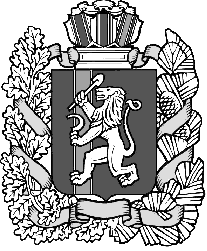 